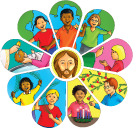 Year Four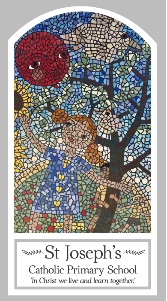 Local Church – Community Topic 4: Community Key WordsKey WordsWordDefinitiondeanerycommunitycommitmentresponsibility parishlaityministries Extraordinary Ministersservicefuneral ritespastoral areaBig QuestionWhat makes a ‘community’?My first thoughts:What will I learn?To ask and respond to questions about their own and others’ experiences of being part of a community. To ask questions about what they and other wonder about the responsibility and commitment of belonging to a community and realise that some of these questions are difficult to answer. To retell the story of the call of the apostles.To describe some of the advice st. Paul gives us about being loving members of a community.To use religious words and phrases to describe the actions and symbols within a funeral mass. To describe some ways in which some people serve their parish community. To make links to show how feelings and beliefs affect their commitment to community and that of others. To make links between the call of the apostles and god’s call to people to serve him today. To use a developing religious vocabulary to give reasons for the actions and symbols used within a funeral mass. To give reasons why people give service to the parish community through various ministries. 